TÍTULO DEL ARTÍCULO EN IDIOMA ESPAÑOLTÍTULO EN INGLÉSSe envía sin nombres y apellidos del autor/es (esto se toma de Declaración de Autoría)ResumenEl resumen contiene entre ciento cincuenta (150) a doscientas (250) palabras y debe reflejar en su redacción los apartados según el tipo de publicación, en tiempo presente. Contiene de tres (3) a cinco (5) descriptores o palabras clave que recogen la temática tratada, redactadas como sustantivos o frases nominales. Se sugiere el uso de algún Tesauro en castellano. Cuando los artículos sean en idioma inglés deberá reflejar el resumen en español.Palabras clave: palabras clave 1, palabras clave 2, palabra clave 3, palabra clave 4, palabra clave 5.AbstractSe presenta el resumen en inglés.Keywords: keyword 1, keyword 2, keyword 3, keyword 4, keyword 5.IntroducciónDebe plantear la temática a tratar. Aborda la relevancia del tema central vinculado al área de la revista, describe el propósito y los fines generales que pretende el escrito, delimita el fenómeno u objeto de estudio, la importancia de su abordaje y los trabajos previos, de manera ordenada.En la introducción se puede desarrollar algunos elementos de carácter teórico que pueden estructurarse en sub secciones con sus subtítulos respectivos, de acuerdo a los intereses y perspectivas de los investigadores, como se ejemplifica más adelante. Asimismo, pueden incorporarse ilustraciones, fotos, gráficos o imágenes, las cuales deben remitirse en formato JPG y con un mínimo de 300 ppp. Cuando sean generadas por el articulista debe indicar en la fuente expresamente “El autor (año)” a fin de garantizar la confidencialidad y el sistema doble ciego. En caso de corresponder a un autor diferente deberá reconocerse los créditos de acuerdo con el derecho a la propiedad intelectual. Estas tablas y figuras pueden presentarse tanto para algún aspecto teórico a resaltar como para el análisis de resultados, de acuerdo con la intención de los autores. Las tablas no contienen líneas verticales.Tabla 1Título de la tablaNota: Elaborado por Xxxxxx (año). En el caso de las figuras, éstas incluyen las imágenes, gráficos e ilustraciones. Ejemplo:Figura 1Título de la figuraNota: El gráfico representa las categorías estudiadas referidas (…) Tomado de (en caso de extraerlo de algún documento, o Fuente: El autor.Figura 2Título de la figura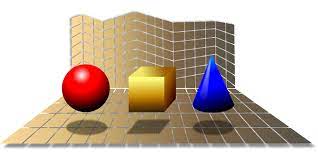 Nota: -Puede hacer una breve reseña o solo colocar la fuente-. Tomado de: Subtítulo 1El documento debe ser original e inédito, y no estar siendo evaluado o publicado en otra revista o medio electrónico o impreso.La extensión de las publicaciones debe comprender entre 6000-10000 palabras para los artículos científicos, entre 4000-6000 palabras en los ensayos, y las recensiones entre 2500-5000 palabras.Subtítulo 2El documento debe ser original e inédito, y no estar siendo evaluado o publicado en otra revista o medio electrónico o impreso.La extensión de las publicaciones debe comprender entre 6000-10000 palabras para los artículos científicos, entre 4000-6000 palabras en los ensayos, y las recensiones entre 2500-5000 palabras.Materiales y métodosDeben redactarse en pretérito de acuerdo con el enfoque epistémico seleccionado. Incluye el diseño, población, muestra/participantes, contexto (si aplica), instrumentos, técnicas de recolección de información y análisis de datos. Estas secciones pueden ir redactadas tanto de forma descriptiva en una sola sección, como separadas en distintas secciones (según criterio del investigador/es).Resultados o hallazgosLos resultados o hallazgos exponen adecuadamente la discusión y reflexión de los resultados. Los gráficos y figuras son explicados y analizados acorde a los resultados y temática abordada. El límite de gráficos y figuras es de 6 en total por artículo. DiscusiónLa discusión relaciona y contrasta las pruebas expuestas de los resultados que lo corroboran con investigaciones hechas por otros autores que lo confirmen o cuestionen, comenta claramente los datos obtenidos, presenta la teorización con creatividad y sentido lógico.Conclusiones o ReflexionesLas conclusiones o reflexiones finales relacionarán la información más relevante de la producción con los aspectos señalados en la introducción y desarrollo del artículo. Constituye la síntesis de lo planteado, el cierre, así como lo novedoso de la producción o la propuesta generada.ReferenciasLas referencias identificarán solo las fuentes citadas en el desarrollo del artículo y se ajustarán a la normativa APA vigente, al igual que el estilo de todo el documento. Se espera que mínimo el 50% de las referencias sean de los últimos 5 años. Solo se permitirán 2 autocitas en el documento. Sangría francesa a 1,27 cm. Los elementos básicos de una fuente son: datos de autor o autores, fecha de publicación, título del documento, fuente de recuperación (ciudad, editorial y URL/DOI). Se ejemplifican algunos casos de documentos para referenciar. Apellido, Inicial de nombre. (Año). Título del texto, en caso de ser referencia bibliográfica. Ciudad: Editorial. URL o DOI si lo tiene. Apellido, Inicial de nombre. (Año). Título del artículo de revista científica. Nombre de la Revista en cursiva, volumen(número), 123-124. URL o DOI. EncabezadoEncabezadoEncabezadoEncabezadocontenidocontenidocontenidocontenidocontenidocontenidocontenidocontenidocontenidocontenidocontenidocontenido